Figure S1. Effects of long-term fertilization on soil water retention. Bars represent meansstandard error. Different lowercase letters in table indicate significant differences among treatments (p < 0.05).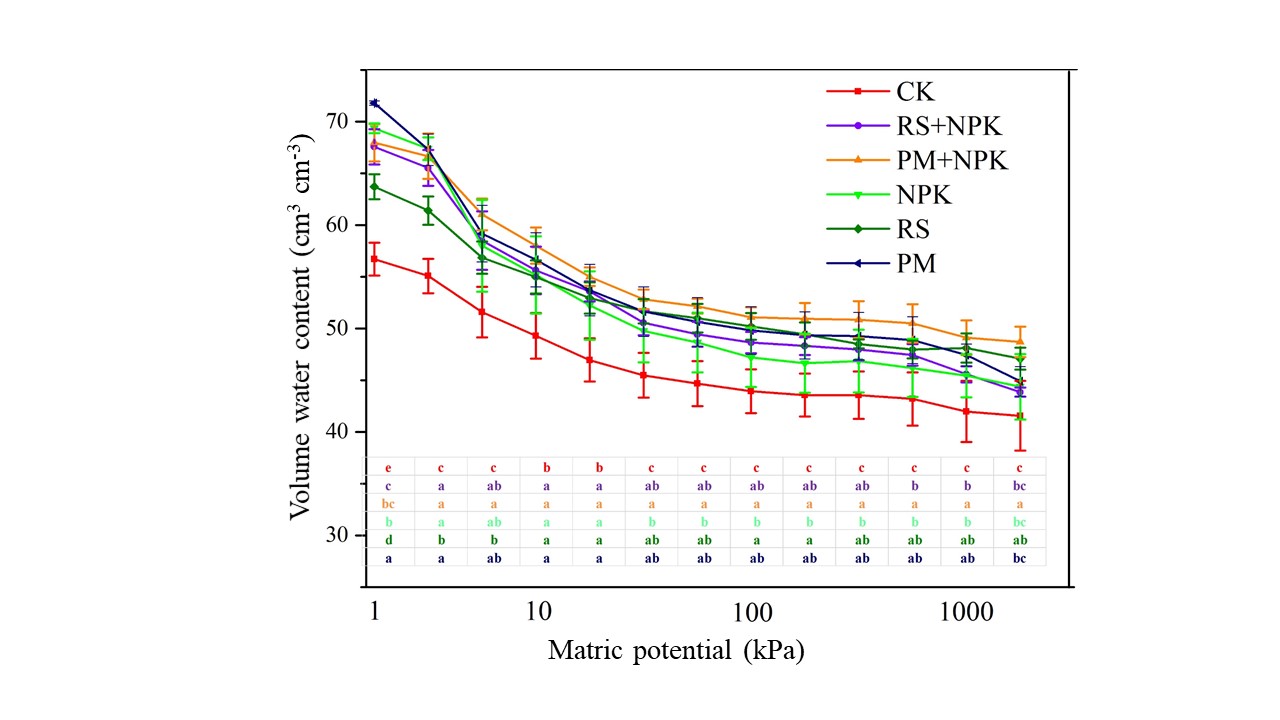 